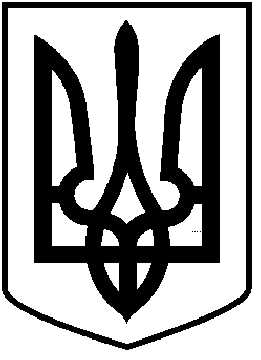 ЧОРТКІВСЬКА  МІСЬКА  РАДАТРИДЦЯТЬ ВОСЬМА ПОЗАЧЕРГОВА СЕСІЯ ВОСЬМОГО СКЛИКАННЯРІШЕННЯ  09 лютого 2022  року                                                                                       № 998 м. ЧортківПро затвердження розпорядження міського голови від 01 лютого 2022 року № 21-к «Про звільнення Віктора Гурина» Розглянувши розпорядження міського голови від 31 січня 2022 року № 21-к «Про звільнення Віктора Гурина», копію заяви Віктора Гурина від 31 січня     2022 року, відповідно до ст. 20 Закону України «Про службу в органах місцевого самоврядування», керуючись ст.11, ст. 25, п. 3 ч.1 ст. 26, ст. 42, ч. 2 ст.51, ч. 1    ст. 59 Закону України «Про місцеве самоврядування в Україні» міська радаВИРІШИЛА:1. Затвердити розпорядження міського голови від 31 січня 2022 року №21-к «Про звільнення Віктора Гурина» та звільнити заступника міського голови з питань діяльності виконавчих органів міської ради Гурина Віктора Михайловича відповідно до п.1 ст. 36 Кодексу законів про працю України. Датою звільнення вважати 31 січня 2022 року. 2. Виключити зі складу виконавчого комітету міської ради заступника міського голови з питань діяльності виконавчих органів міської ради           Гурина Віктора Михайловича.3.  Контроль за виконанням цього рішення покласти на постійну комісію міської ради з питань депутатської етики та дотримання законності.Міський голова                                                                  Володимир ШМАТЬКО